KONKURS NA LAMPION ŚW. MARTINA -MARTINSLATERNE ZOSTAŁ ROZSTRZYGNIĘTY	Na konkurs wpłynęło 30 prac. Lampiony, które zostały wykonane przez uczniów naszej szkoły są piękne, kolorowe, niepowtarzalne i można je podziwiać w szkolnej świetlicy.Komisja konkursowa wyłoniła następujących zwycięzców:Kategoria I  kl. 1-3miejsce I: Justyna Lech 2b,  Izabela Malcher 1b,  Marcel Perkowski 2amiejsce II: Alan Kaczmarzyk 2a, Mateusz Malecha 2a,                             Jagoda Matyska 3amiejsce III: Nina Belka 1b, Miłosz Olszok 1aKategoria II   kl.4-8miejsce I: Magdalena Famulla 8b, Wojciech Tabor 4bmiejsce II: Maja Kulisz 8a, Dawid Kulisz 4aOrganizatorzy składają serdeczne   podziękowania Panu Rafałowi Kopulińskiemu oraz  Towarzystwu Społeczno-Kulturowemu Niemców na Śląsku Opolskim za ufundowanie nagród dla laureatów konkursu.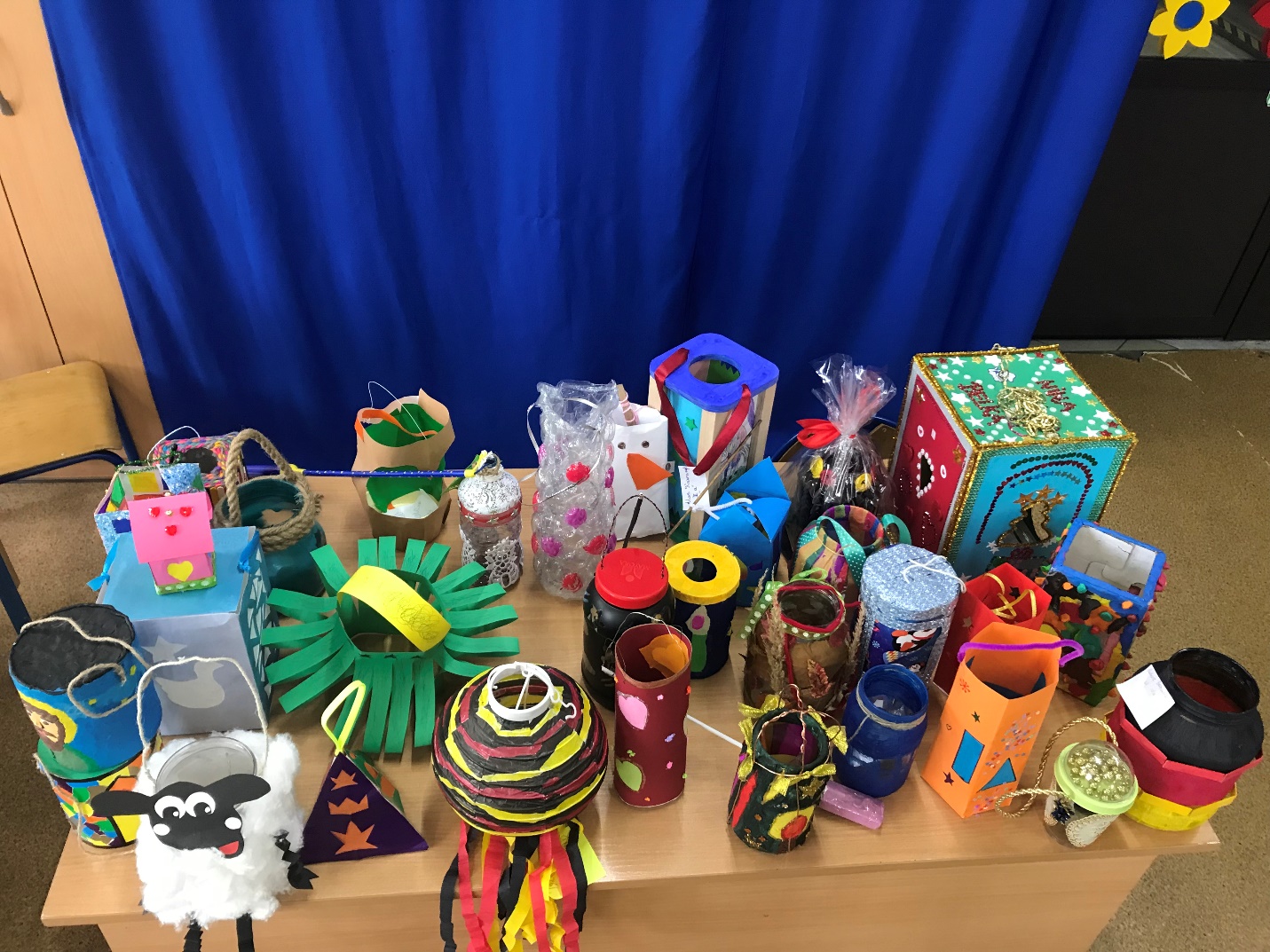 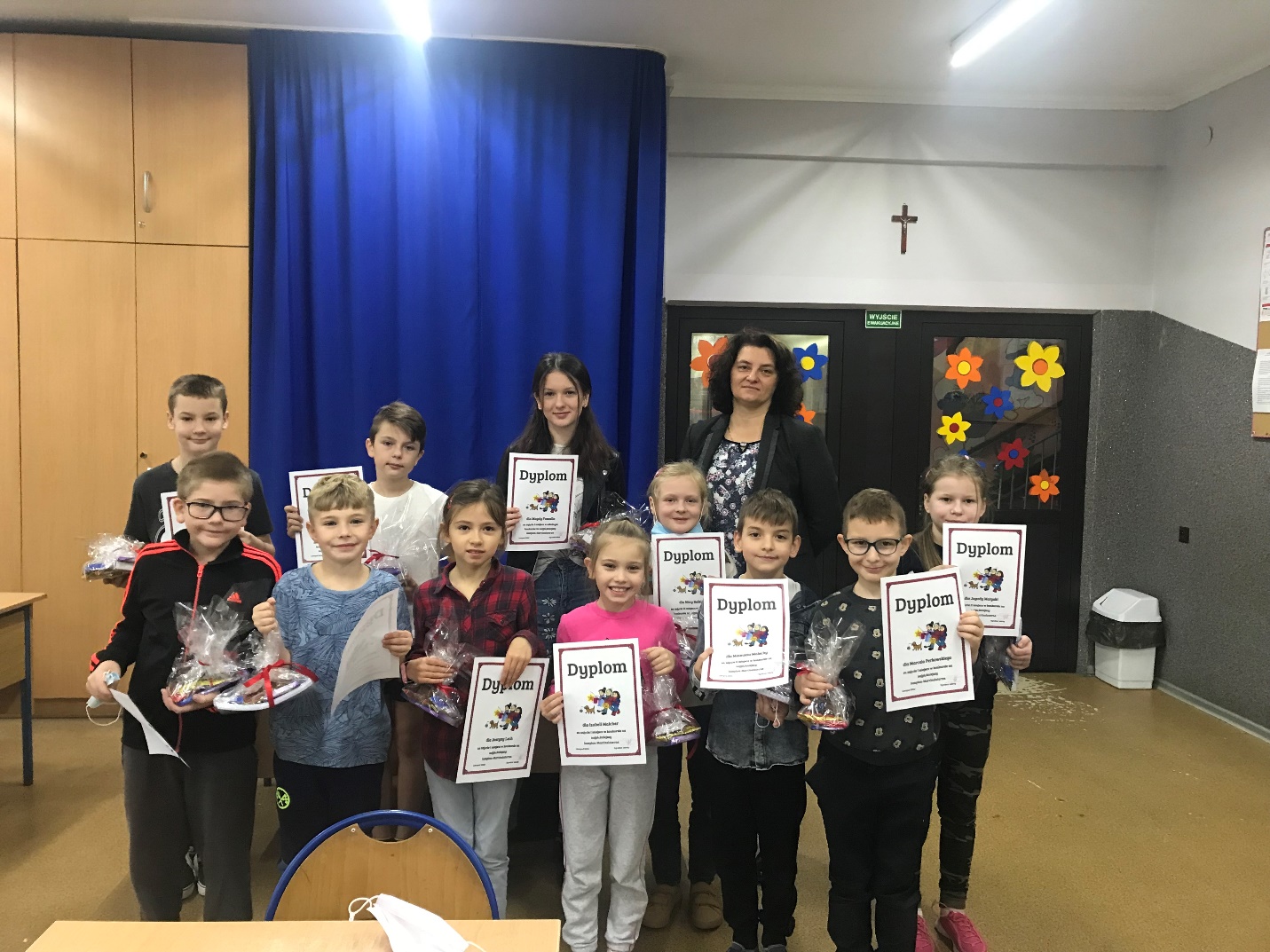 